出席会议的有：	无线电规则委员会委员
主席M. BESSI先生
副主席J. C. WILSON女士
N. AL HAMMADI先生、D. Q. HOAN先生、Y. ITO先生、
L. JEANTY女士、I. KHAIROV先生、S. K. KIBE先生、
S. KOFFI先生、A. MAGENTA先生、V. STRELETS先生、
R. L. TERÁN先生、无线电规则委员会执行秘书
无线电通信局主任弗朗索瓦•朗西先生逐字记录员
T. ELDRIDGE先生和S. MUTTI女士出席会议的还有：	空间业务部（SSD）主任：A. VALLET先生 
空间业务部空间业务协调处（SSD/SSC）处长：M. SAKAMOTO先生 
空间业务部空间通知和规划处（SSD/SNP）处长：王健先生
空间业务部空间业务公布和登记处（SSD/SPR）代理处长：
C.C. LOO先生
地面业务部（TSD）负责人：N. VASSILIEV先生
地面业务部地面出版物和登记处（TSD/TPR）负责人：B. BA先生
地面业务部固定移动处（TSD/FMD）负责人：K. BOGENS先生
地面业务部地面业务广播处（TSD/BCD）处长：I. GHAZI女士
无线电通信局行政主管：W. IJEH先生
研究组部（SGD）：D. BOTHA先生
行政秘书：K. GOZAL女士______________无线电规则委员会2018年3月19-23日，日内瓦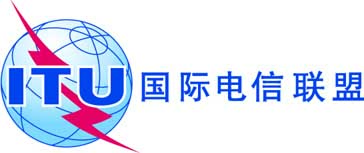 文件 RRB18-1/10-C2018年3月23日原文：英文议项事由行动/决定和理由跟进1会议开幕主席M. BESSI先生欢迎委员会各位委员出席第77次会议。无线电通信局主任朗西先生代表秘书长赵厚麟先生欢迎各位委员出席会议，并指出，由于议程中一些议项的复杂性，可能会需要相当长的时间对其进行讨论。-2通过议程
(RRB18-1/OJ/1)(Rev.1)RRB18-1/OJ/1(Rev.1)号文件中的议程草案经修改后获得通过。委员会同意将RRB18-1/DELAYED/1号文件和RRB18-1/DELAYED/2号文件纳入议程项目8.1项，供代表们参考。-3无线电通信局主任的报告
(RRB18-1/2; 
RRB18-1/2(Add.1)(Rev.1)
RRB18-1/2(Add.2) ;
RRB18-1/2(Add.2)(Add.1);
RRB18-1/2(Add.3);
RRB18-1/2(Add.4); RRB18-1/2(Add.5)
RRB18-1/2(Add.6); RRB18-1/2(Add.7); RRB18-1/2(Add.8))委员会详细审议了RRB18-1/2号文件中无线电通信局主任的报告，并感谢他在报告及其补遗中提供的大量和详细的信息。3无线电通信局主任的报告
(RRB18-1/2; 
RRB18-1/2(Add.1)(Rev.1)
RRB18-1/2(Add.2) ;
RRB18-1/2(Add.2)(Add.1);
RRB18-1/2(Add.3);
RRB18-1/2(Add.4); RRB18-1/2(Add.5)
RRB18-1/2(Add.6); RRB18-1/2(Add.7); RRB18-1/2(Add.8))关于RRB18-1/2号文件的第2段，委员会不无关切地注意到对某些类型申报资料的处理时间持续延迟，并对为减少申报资料的处理时间并满足规则时限而采取的措施表示感谢。委员会鼓励无线电通信局尽一切努力提高处理申报资料的效率，并决定责成主任更详细地报告造成特定案件拖延的确切原因。委员会还责成无线电通信局与各主管部门就复杂和庞大的卫星网络申报资料对处理时间的重大影响进行磋商，并请它们在通知其卫星网络的频率需求时遵守《无线电规则》第4.1款的规定。主任详细报告拖延的确切原因。无线电通信局与各主管部门就复杂卫星网络申报资料处理时间的影响进行交流。3无线电通信局主任的报告
(RRB18-1/2; 
RRB18-1/2(Add.1)(Rev.1)
RRB18-1/2(Add.2) ;
RRB18-1/2(Add.2)(Add.1);
RRB18-1/2(Add.3);
RRB18-1/2(Add.4); RRB18-1/2(Add.5)
RRB18-1/2(Add.6); RRB18-1/2(Add.7); RRB18-1/2(Add.8))关于RRB18/2（Add.2）和RRB18 1/2（Add.2）（Add.1）号文件中讨论的成本回收问题，委员会认识到成本回收方案对解决non-GSO卫星网络申报资料处理延误问题的解决方案可能产生的影响。因此，委员会责成无线电通信局向理事会2018年会议报告就此问题作出决定的紧迫性。委员会还注意到无线电通信局提出的三种程序，并认为程序A将维持申报资料的规则完整性。另外两种程序则不涉及需要委员会在规则方面提出意见。无线电通信局向委员会下次会议报告这一问题的进展情况。3无线电通信局主任的报告
(RRB18-1/2; 
RRB18-1/2(Add.1)(Rev.1)
RRB18-1/2(Add.2) ;
RRB18-1/2(Add.2)(Add.1);
RRB18-1/2(Add.3);
RRB18-1/2(Add.4); RRB18-1/2(Add.5)
RRB18-1/2(Add.6); RRB18-1/2(Add.7); RRB18-1/2(Add.8))委员会在审议RRB18-1/2号文件第4段时注意到意大利对大多数邻国电视广播电台造成干扰的情况有所改善，并鼓励意大利主管部门继续与有关主管部门协调解决与电视广播电台有关的持续干扰案件。委员会仔细审议了有关意大利主管部门为解决对邻国有害干扰案件的行动路线图的RRB18-1/2号文件（Add.8），并对意大利政府提供这一全面路线图表示感谢。委员会不无关切地注意到该文件系迟交文件，并请意大利主管部门为今后的会议及时提交文稿。委员会进一步满意地注意到，在解决若干有关声音广播电台有害干扰的案例方面取得了一些进展，但在克罗地亚和斯洛文尼亚主管部门的声音广播电台方面缺乏进展。委员会敦促意大利主管部门继续进行协调工作，并根据需要安排特别是与克罗地亚和斯洛文尼亚主管部门（如果可能，将包括其广播业者的参与）的多边和双边会议。委员会决定责成无线电通信局继续为各主管部门的协调工作提供必要的支持。无线电通信局在协调努力方面向各主管部门提供支持。3无线电通信局主任的报告
(RRB18-1/2; 
RRB18-1/2(Add.1)(Rev.1)
RRB18-1/2(Add.2) ;
RRB18-1/2(Add.2)(Add.1);
RRB18-1/2(Add.3);
RRB18-1/2(Add.4); RRB18-1/2(Add.5)
RRB18-1/2(Add.6); RRB18-1/2(Add.7); RRB18-1/2(Add.8))委员会对RRB18-1/2号文件第6段和RRB18/2号文件（Add.4）中提供的详细资料表示感谢。委员会责成无线电通信局向各主管部门分发一份关于《无线电规则》第4.4款的程序规则草案征求意见，并在委员会第78次会议上予以批准，该程序规则草案将附带《无线电规则》第4.4款的应用历史背景供参考。无线电通信局准备并向各主管部门分发《无线电规则》第4.4款的程序规则草案，并附上《无线电规则》第4.4款应用的历史背景。3无线电通信局主任的报告
(RRB18-1/2; 
RRB18-1/2(Add.1)(Rev.1)
RRB18-1/2(Add.2) ;
RRB18-1/2(Add.2)(Add.1);
RRB18-1/2(Add.3);
RRB18-1/2(Add.4); RRB18-1/2(Add.5)
RRB18-1/2(Add.6); RRB18-1/2(Add.7); RRB18-1/2(Add.8))委员会注意到无线电通信局在应用第85号决议（WRC-03）时在RRB18-1/2号文件第7段中提出的措施，并责成无线电通信局在下次会议上报告进展情况。无线电通信局报告进展情况。3无线电通信局主任的报告
(RRB18-1/2; 
RRB18-1/2(Add.1)(Rev.1)
RRB18-1/2(Add.2) ;
RRB18-1/2(Add.2)(Add.1);
RRB18-1/2(Add.3);
RRB18-1/2(Add.4); RRB18-1/2(Add.5)
RRB18-1/2(Add.6); RRB18-1/2(Add.7); RRB18-1/2(Add.8))委员会注意到无线电通信局在RRB18-1/2号文件第8.1段中采取的行动以及第8.2段中提出的有关延长启用卫星网络频率指配规则期限的问题。委员会强调，《无线电规则》第11.15款下的通知信息和第49号决议（WRC-15，修订版）下的应付努力数据应遵照《无线电规则》提供。然而，委员会认为，如果对卫星网络频率指配启用的规则期限进行延长，这样的决定就会引发一个问题，即提交第49号决议（WRC-15修订版）的截止日期以及通知信息是否也应该得到延长。委员会责成无线电通信局编写一份程序规则草案，将其分发给各主管部门，并在委员会第78次会议上批准。无线电通信局起草程序规则草案并分发给各主管部门。3无线电通信局主任的报告
(RRB18-1/2; 
RRB18-1/2(Add.1)(Rev.1)
RRB18-1/2(Add.2) ;
RRB18-1/2(Add.2)(Add.1);
RRB18-1/2(Add.3);
RRB18-1/2(Add.4); RRB18-1/2(Add.5)
RRB18-1/2(Add.6); RRB18-1/2(Add.7); RRB18-1/2(Add.8))委员会审议了RRB18-1/2号文件的第9段，并鼓励无线电通信局采取拟议措施，向主管部门发送提醒，提供有关应用《无线电规则》第11.46款的相关信息。-3无线电通信局主任的报告
(RRB18-1/2; 
RRB18-1/2(Add.1)(Rev.1)
RRB18-1/2(Add.2) ;
RRB18-1/2(Add.2)(Add.1);
RRB18-1/2(Add.3);
RRB18-1/2(Add.4); RRB18-1/2(Add.5)
RRB18-1/2(Add.6); RRB18-1/2(Add.7); RRB18-1/2(Add.8))在审议RRB18-1/2号文件（Add.1）（Rev.1）号文件中对《无线电规则》第4.6款的修改意见时，委员会得出结论认为，对这些条款的修改不在其职责范围之内。委员会责成主任在提交给WRC-19的报告中列入此事。主任在提交给WRC-19的报告中列入对《无线电规则》第4.6款拟议修改一事。关于RRB18-1/2号文件（Add.3）中所载的第119号决议（2006年，安塔利亚，修订版），委员会得出结论认为，该决议并未要求无线电通信局向PP-18报告委员会的活动。-委员会满意地注意到RRB18-1/2号文件（Add.5）中提供的详细信息，这将有助于委员会各位委员和各主管部门针对WRC-19的筹备工作。关于对第49号决议（WRC-15，修订版）的拟议改进，委员会责成无线电通信局在修订这份提交给WRC-19的文件时需要考虑到第49号决议（WRC-15，修订版）的相应程序规则。-4程序规则--4.1程序规则清单
(RRB18-1/1 ; RRB16-2/3(Rev.7))根据无线电通信局提供的信息，委员会决定对RRB18-1/1 (RRB16-2/3(Rev.7))号文件中的拟议程序规则清单进行更新。执行秘书在网站上公布经更新的拟议程序规则清单。无线电通信局起草相应的程序规则草案并将其分发给各主管部门。5有关延长规则截止日期和将卫星网络频率指配启用的请求--5.1大不列颠和北爱尔兰联合王国主管部门请求对AM-SAT AF3 BSS MOD-A卫星网络频率指配的通知和启用进行处理的文稿
(RRB18-1/4)委员会仔细审议了RRB18-1/4号文件提供的信息和英国主管部门关于处理AM-SAT AF3 BSS MOD-A卫星网络的通知和启用频率指配的请求，并指出无线电通信局已严格按照《无线电规则》的规定行事。委员会还指出：•	卫星已经处于运行状态，相应网络的协调进程已进入高级阶段；•	提供应付努力信息和最终技术特征的延迟对其他主管部门的频率指配未产生负面影响。因此，委员会决定责成无线电通信局接受根据附录30/30A第4条第4.1.12段和第5条第5.1.2/5.1.6段提交的申报资料，以及AM SAT AF3 BSS MOD-A卫星网络的应付努力信息，因为它们是在规则期限内收到的，并相应地对这些提交的资料进行处理。委员会还责成主任向WRC-19报告此事。同时，委员会鼓励各主管部门遵守《无线电规则》中的规则期限。执行秘书会将这些决定通知相关主管部门。无线电通信局接受申报资料，以及AM SAT AF3 BSS MOD-A卫星网络的应付努力信息，并对其进行处理。主任向WRC-19报告本案件。5.2韩国主管部门请求延长KOREASAT-116.0E卫星网络20.2-21.2 GHz和30.0-31.0 GHz频段频率指配启用的规则截止期限的文稿
(RRB18-1/6)委员会审议了大韩民国主管部门在RRB18-1/6号文件中提供的信息。注意到所提供的理由，委员会做出如下结论： •	这种情况满足了不可抗力的所有条件；•	该主管部门已做出努力来满足规则时限；•	该主管部门遵守了《无线电规则》全部其他条款，并且；•	该请求有明确且有限的延长时限。因此，委员会决定同意这一请求，将启用KOREASAT-116.0E卫星网络20.2-21.2 GHz和30.0-31.0 GHz频段频率指配的规则时限延长至2017年6月5日。执行秘书会将这些决定通知相关主管部门。5.3巴布亚新几内亚主管部门请求延长NEW DAWN 33卫星网络20 200 - 21 200和30 000 - 31 000 MHz频段频率指配启用的规则截止时限的文稿
(RRB18-1/8)委员会审议了RRB18-1/8号文件中所载的巴布亚新几内亚主管部门提交的文稿，其中要求将33°E的NEW DAWN 33卫星网络中20 200 - 21 200和30 000 - 31 000 MHz频段频率指配的启用规则时限延长三年，直至2020年11月12日。委员会认为：•	当出现搭载发射的延误或不可抗力时，委员会有权对卫星网络频率指配启用时限做有限且符合条件的延长；•	基于所提供信息，NEW DAWN 33卫星网络的频率指配的启用遇到的延误不能认作由搭载发射或不可抗力直接造成。因此，委员会得出结论认为，该案件不属于搭载发射造成延误的类别，并决定：•	不接受巴布亚新几内亚主管部门的要求；•	责成无线电通信局删除33°E的NEW DAWN 33卫星网络中的频率指配。执行秘书会将这些决定通知相关主管部门。无线电通信局删除NEW DAWN 33卫星网络中的频率指配6请求根据《无线电规则》第11.46款重新提交通知--6.1荷兰主管部门有关NSS-BSS 95E TTC卫星网络根据第11.46款重新提交通知的文稿
(RRB18-1/5; RRB18-1/5(Add.1))委员会详细审议了荷兰主管部门提交的关于根据RRB18-1/5号文件和RRB18-1/5（Add.1）号文件中按照第11.46款重新提交NSS-BSS 95E TTC卫星网络频率指配通知资料的通知单，并指出无线电通信局已严格按照《无线电规则》的规定行事。委员会进一步注意到：•	该卫星正处在运行状态中，并执行一项为确保卫星在95°E卫星的控制而至关重要的服务；•	卫星的协调程序已经完成且该系统仅占用1 MHz的带宽，对其他主管部门的业务造成的影响最小。因此，委员会决定同意荷兰主管部门的要求。委员会责成无线电通信局接受关于对NSS-BSS 95E TTC卫星网络的频率指配的通知资料，如同它们按照《无线电规则》第11.46款规定的已在6个月内重新提交，并相应地处理重新该资料。此外，委员会指示无线电通信局主任向WRC-19报告此案。执行秘书会将这些决定通知相关主管部门。无线电通信局接受NSS-BSS 95E TTC卫星网络的频率指配通知资料并对该重新提交资料进行处理。主任向WRC-19报告本案件。7铱星系统（HIBLEO-2）对射电天文业务的干扰7.1美国主管部门有关铱星系统（HIBLEO-2）在1 610.6-1 613.8 MHz频段对射电天文业务造成有害干扰的文稿
(RRB18-1/3)委员会认真审议了RRB18-1/3号文件所载美国主管部门和RRB18-1/9号文件所载捷克共和国、立陶宛、荷兰、西班牙和瑞士主管部门的文稿。委员会满意地注意到各主管部门在这个问题上继续开展对话与合作。委员会还关切地注意到，双方关于新一代铱星对射电天文台造成干扰情况的结论存在分歧。委员会敦促各主管部门继续努力并协调其干扰测量，以得出可行和收敛的结果。此外，委员会还请各主管部门就任何进展情况提交报告。执行秘书会将这些决定通知相关主管部门。7.2捷克共和国、立陶宛、荷兰、西班牙和瑞士主管部门有关铱星系统（HIBLEO-2）在1 610.6-1 613.8 MHz频段对射电天文业务造成有害干扰的文稿
(RRB18-1/9)委员会认真审议了RRB18-1/3号文件所载美国主管部门和RRB18-1/9号文件所载捷克共和国、立陶宛、荷兰、西班牙和瑞士主管部门的文稿。委员会满意地注意到各主管部门在这个问题上继续开展对话与合作。委员会还关切地注意到，双方关于新一代铱星对射电天文台造成干扰情况的结论存在分歧。委员会敦促各主管部门继续努力并协调其干扰测量，以得出可行和收敛的结果。此外，委员会还请各主管部门就任何进展情况提交报告。执行秘书会将这些决定通知相关主管部门。8卫星网络的地位--8.1德国主管部门有关国际电联《组织法》第48条适用于位于东经48度的INSAT-2(48)、INSAT-2M(48)、INSAT-2T (48)和INSAT-EK48R卫星网络已登记频率指配的文稿
(RRB18-1/7); (RRB18-1/DELAYED/1); (RRB18-1/DELAYED/2)委员会详细讨论了RRB18-1/7号文件所载德国主管部门针对国际电联《组织法》第48条适用情况的文稿，并作为参考审议了RRB18-1/DELAYED/1和RRB18-1/DELAYED/2号文稿，同时指出无线电通信局采取了正确的行动。委员会认识到WRC-12和WRC-15已就国际电联《组织法》第48条的适用问题做出决定，并进一步注意到第48条的第3款。注意到德国主管部门提供的信息，委员会决定责成无线电通信局邀请印度主管部门就德国主管部门所提问题做出回应。执行秘书会将这些决定通知相关主管部门。无线电通信局将所提出问题告知印度主管部门。9审议与第80号决议（WRC-07，修订版）有关的问题
(RRB18-1/INFO/1)委员会决定由第80号决议（WRC-07，修订版）工作组按照第80号决议（WRC-07，修订版）的要求，制定提交WRC-19的初步报告草案，并由第79次会议审议。委员会同意以信函方式开展工作，并继续采用系统分析委员会自WRC-15以来面临的问题，即影响到“实现《组织法》第44条和《无线电规则》序言第0.3款原则”这一方式，同时明确可能的解决方案。委员会对J. WILSON女士就此问题所做工作表示感谢。-10无线电规则委员会参加2018年全权代表大会（PP-18）和2018年世界无线电通信研讨会（WRS-18）考虑到CV141A的规定，委员会决定由M. BESSI先生和V. STRELETS先生代表委员会参加2018年全权代表大会（PP-18）。委员会还决定由S. KIBE先生代表无线电规则委员会参加以WRS-18。-11确认2018年下次会议，审议2018年会议暂定安排委员会确认第78次会议于2018年7月16-20日在L会议厅举行，还确认了2018年第三次会议的暂定日期如下：第79次会议：2018年11月26 - 30日。委员会还确认了2019年会议的暂定日期：第80次会议：2019年3月18 - 22日第81次会议：2019年7月1 - 10日第82次会议：2019年10月7 - 11日-12其他事宜--13批准决定摘要
(RRB18-1/10)委员会批准了RRB18-1/10号文件中的决定摘要。-14会议闭幕会议于11:30时结束。-